RAZPISMATP IGRE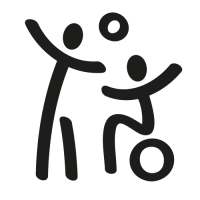 REGIJSKE IGRE MATPCELJSKO – KOROŠKE REGIJE2022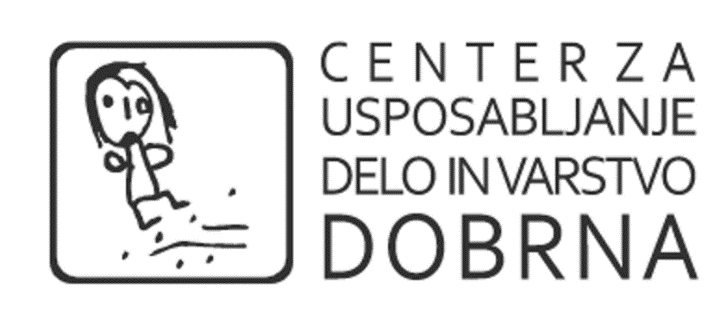 CENTER ZA USPOSABLJANJE, DELO IN VARSTVO DOBRNA, 23.4.2022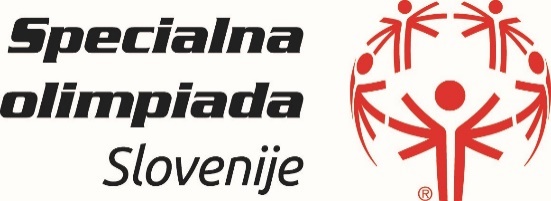 PRIREDITELJ: Specialna Olimpiada SlovenijeORGANIZATOR: Center za usposabljanje, delo in varstvo Dobrna, Lokovina 13a, 3204 DobrnaLOKACIJA MATP IGRE: Osnovna šola Dobrna, Dobrna 1, 3204 DobrnaDATUM MATP IGER CELJSKO - KOROŠKE REGIJE: sobota, 23.4.2022Za MATP igre celjsko – koroške regije 2022 se prijavite na naš naslov:CUDV Dobrna, Lokovina 13a, 3204 Dobrna ali po elektronskem naslovu: omr@cudv-dobrna.si.Prijave sprejemamo do 6.4.2022, na zgoraj navedenem naslovu CUDV Dobrna.Odjava tekmovalcev je možna do 19.4.2022. V primeru, da odjave ne bomo prejeli do navedenega datuma, vam bomo morali zaračunati celotno kotizacijo.Za dodatne informacije smo vam na voljo na telefonski številki: (03) 780 10 09 ali elektronskem naslovu: omr@cudv-dobrna.si.Kotizacija znaša 8,50 EUR na tekmovalca in 8,50 EUR na spremljevalca (z vključenim DDV). Plača se po izstavitvi računa. TEKMOVALNE POSTAJE NA MATP IGRAH CELJSKO – KOROŠKE REGIJE 2022:A. POLIGON - HOJA ALI VOŽNJA Z VOZIČKOM PO RAZLIČNIH PODLAGAH IN ČEZ OVIREPODROČJE: Gibljivost.PRIPOMOČKI: Stožci, tunel, klančina navzgor in navzdol, zavesa s trakci, zvonček, oznake.OPIS AKTIVNOSTI: Na razdalji cca. 10 metrov mora tekmovalec prehoditi oz. prevoziti razdaljo od starta do cilja. Začetek je slalom okoli stožcev, nato nadaljuje preko klančine in pod tunelom skozi zaveso. Na cilju pozvoni z zvončkom. OCENA: nivo: nalogo opravi s fizično pomočjo,nivo: nalogo opravi z verbalnim usmerjanjem,nivo: nalogo opravi samostojno.STAROSTNA PRIMERNOST: starejši in tekmovalci na invalidskih vozičkih.B. PLAZENJE PO RAZLIČNIH PODLAGAH IN ČEZ OVIREPODROČJE: Gibljivost.PRIPOMOČKI: blazine, terapevtski valj, trakovi, klopca, nagibna deska, 4 obroči, štampiljka, tabla.OPIS AKTIVNOSTI: Tekmovalec prične v štirinožnem položaju, se splazi preko valja, nadaljuje s plazenjem pod klopco, preko nagibne deske, ter skozi 4 obroče do cilja. Na cilju tekmovalec na tablo odtisne štampiljko.OCENA: nivo: nalogo opravi s fizično pomočjo,nivo: nalogo opravi z verbalnim usmerjanjem,nivo: nalogo opravi samostojno.STAROSTNA PRIMERNOST: mlajši.ZBIJANJE KEGLJEVPODROČJE: ročnost.PRIPOMOČKI: set kegljev, krogla ali žogica, žleb. OPIS AKTIVNOSTI: Tekmovalec stoji pred startno črto, vrže ali spusti kroglo/žogo po žlebu in poskuša podreti čim več kegljev. Na voljo ima 3 poskuse. OCENA: nivo: nalogo opravi s fizično pomočjo,nivo: nalogo opravi z verbalnim usmerjanjem,nivo: nalogo opravi samostojno.STAROSTNA PRIMERNOST: mlajši, starejši.NATIKANJE OBROČEV NA PALICEPODROČJE: ročnost.PRIPOMOČKI: 4 barvni obroči in 4 barvne palice. OPIS AKTIVNOSTI: Tekmovalec si izbere en obroč, se sprehodi ali odpelje do barvno enake palice, kjer natakne obroč na palico enake barve. Natakniti mora vse štiri obroče. OCENA: nivo: nalogo opravi s fizično pomočjo,nivo: nalogo opravi z verbalnim usmerjanjem,nivo: nalogo opravi samostojno.STAROSTNA PRIMERNOST: mlajši, starejši.MET KOCKE IN PRENAŠANJE ŠTEVILA ŽOG PO POTI Z UPOŠTEVANJEM PROMETNIH ZNAKOVPODROČJE: gibljivost.PRIPOMOČKI: kocka, vreča, košara ali vedro, žogice, skrinja, prometni znaki (stop, levo, desno).OPIS AKTIVNOSTI: Tekmovalec vrže kocko, in toliko kot vrže pik (1-6), toliko žogic mora pobrati iz vedra ali košare v vrečo, ter jih po označeni poti z upoštevanjem prometnih znakov prenesti do skrinje, kamor jih strese.OCENA: nivo: nalogo opravi s fizično pomočjo,nivo: nalogo opravi z verbalnim usmerjanjem,nivo: nalogo opravi samostojno.STAROSTNA PRIMERNOST: mlajši, starejši.UDARJANJE BALONOVPODROČJE: udarjanje.PRIPOMOČKI: 6 balonov, vrvica, loparji, kiji, stojalo.OPIS AKTIVNOSTI: tekmovalec s pripomočkom ali z roko udarja balone, ki visijo na vrvici.OCENA: nivo: nalogo opravi s fizično pomočjo,nivo: nalogo opravi z verbalnim usmerjanjem,nivo: nalogo opravi samostojno.STAROSTNA PRIMERNOST: mlajši, starejši.BRCANJE PAKA ALI ŽOGE MIMO OVIR V GOLPODROČJE: brcanje.PRIPOMOČKI: pak ali žoga, gol, ograjice, palice.OPIS AKTIVNOSTI: Tekmovalec brca oz. potiska (na vozičku) žogo ali pak proti golu, dokler ga ne zadane.  OCENA: nivo: nalogo opravi s fizično pomočjo,nivo: nalogo opravi z verbalnim usmerjanjem,nivo: nalogo opravi samostojno.STAROSTNA PRIMERNOST: mlajši, starejši.KOTIČEK ZA UMIRJANJETekmovalec se ob utrujenosti, nezmožnosti sodelovanja, …..v spremstvu spremljevalca umakne na blazine.STAROSTNA PRIMERNOST: mlajši, starejši.Prosimo vas, da zagotovite zadostno število spremljevalcev, ki bodo spremljali prijavljene tekmovalce na posameznih tekmovalnih postajah. Tekmovalci tekmujejo na lastno odgovornost oziroma odgovornost institucije, katera tekmovalca prijavi.Okvirni program MATP iger celjsko – koroške regije 2022: 9:00 – 9:30       Prihod ekip v telovadnico OŠ Dobrna 9:30 – 9:45       Sestanek vodij ekip 9:45 – 10:15     Otvoritev iger s programom10:15 – 10:30    Priprava tekmovališč, ogrevanje tekmovalcev10:30 – 11:30    Tekmovanje na šestih tekmovalnih postajah11:30 – 11:45    Povezovalna aktivnost11:45 – 12:30    Podelitev medalj in priznanj z zabavo12:30 – 13:30    Kosilo    Naloge, ki jih bo opravljal/a (obkrožite številko naloge in označite nivo):nivo – s fizično pomočjonivo – z verbalno pomočjonivo – samostojnoV kolikor bo število prijavljenih tekmovalcev veliko, bomo zaradi prostorskih omejitev primorani omejiti število tekmovalcev iz posameznih ustanov. Za razumevanje se vam lepo zahvaljujemo.Veselimo se srečanja z vami in vas lepo pozdravljamo!Organizacijski odbor:                                                                            Direktorica:Bojana Gradič                                                                                     mag. Zlatka Srdoč Majer  Mateja Čerenakmag. Barbara TiseljŠt.Aktivnost1.nivo2.nivo3.nivo1.a. poligon - hoja ali vožnja z vozičkom po različnih podlagah in čez ovireb. plazenje po različnih podlagah in čez ovire2.zbijanje kegljev3.natikanje obročev na palice4.met kocke in prenašanje števila žog po poti z upoštevanjem prometnih znakov5.udarjanje balonov 6.brcanje paka ali žoge mimo ovir v gol7.kotiček za umirjanje